Náměty na činnosti ve třídě MRAVENEČKŮve dnech 6. 4.-9. 4. 2021Vítejte po Velikonocích! Budeme pokračovat v našem snažení stát se malými zahradníky.Děkujeme těm, kteří nám poslali fotografie a obrázky k tématu. Mnoho z vás už umí rozeznat některé jarní květiny, keře, a ví, co rostlinky potřebují k životu.Na jaře se příroda probouzí a každý den mění. Přilétají ptáci z teplých krajů. Ti, kteří tady přezimovali nám svou písničkou po ránu děkují za krmítka plná semínek. A zrovna o tom je tato básnička:Zkuste se ji naučit, je krátká.U krmítkaPtáček volá: „Vítku, Lidko, sypte drobky na krmítko.Čím víc bude zrníček, tím víc bude písniček.Kdo se o nás nepostará, bez písniček bude z jara!“Každé ráno jsme si ve školce ptáčky při cvičení poslechli, vzpomínáte?Zkuste to i doma s maminkou, choďte ven, tam je ptáčků zpěváčků!Možná některé poznáte! Jak vypadá KOS, to asi víte, má černý kabátek a žlutý nos.Níž se v písničce zpívá o nosu. (My samozřejmě víme, že ptáček má zobáček )V zahradě na hrušceV zahradě na hrušce sedává kos,má černý kabátek a žlutý nos.Na našem komíně sedává čáp,klape si zobákem: Klap, klap, klap klap.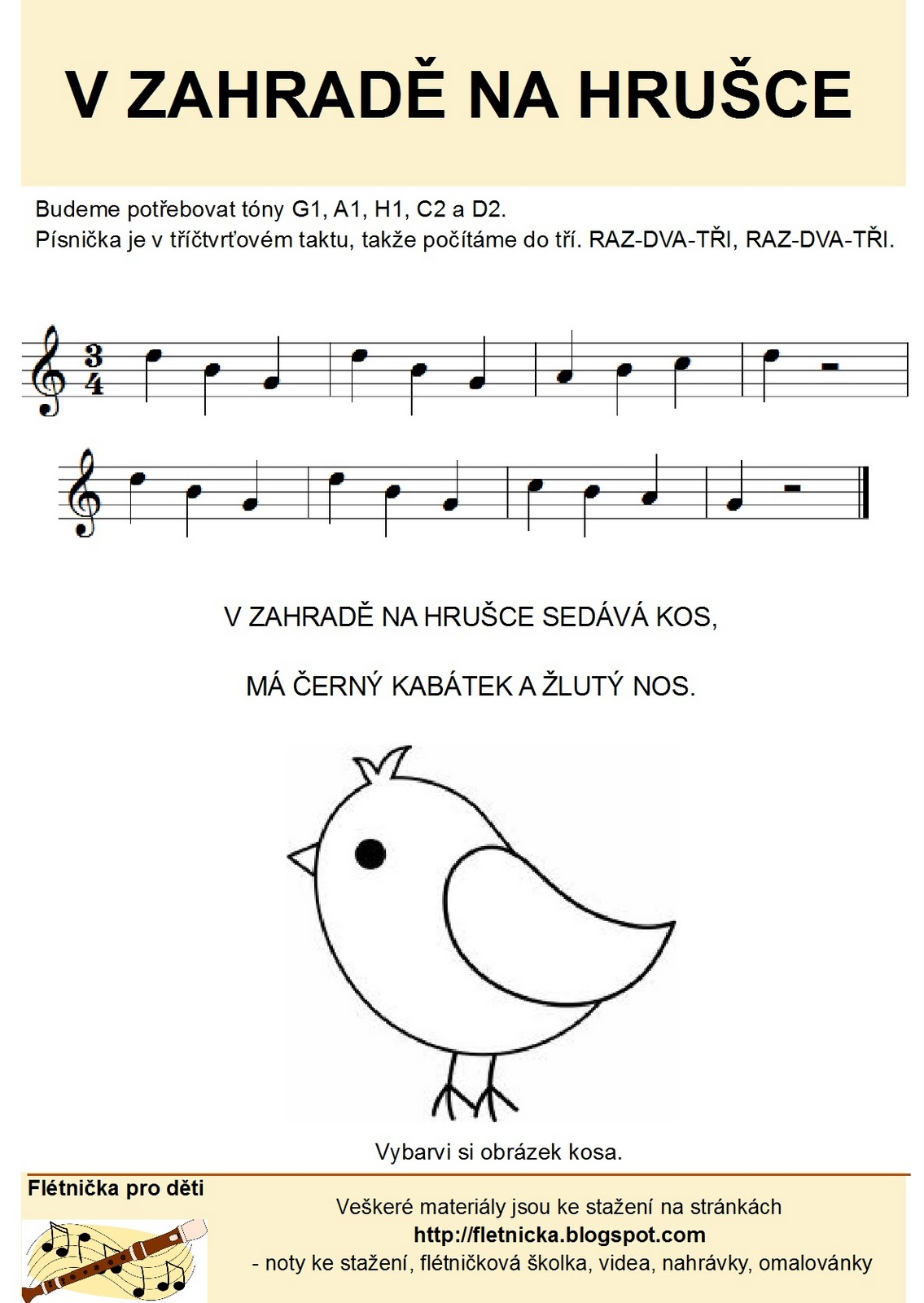 Nemusíte obrázek tisknout, jde lehce nakreslit…A teď se trochu protáhneme:Motivační cvičení na domaNa zahrádce rostou stromy - ze dřepu pomalu vstávámejsou vysoké - ukažte jak, ruce nahoru   i nízké - dřepsedí tam kos - dřep , ruce na ramena- křidélkapřilétl čáp - vztyk , rozpažit a mávat velkými křídly,klapal zobákem - předpažit a rukama o sebe tleskat do rytmu a říkatKLAP, KLAP, KLAP, KLAP….Pokud vám vykvetla nějaká kytička, větvička ve vázičce, vyrostlo něco na zahrádce, nebo v květináči, či v misce, jste opravdoví ZAHRADNÍCI!Kreslete, pěstujte, zalévejte, zpívejte a nezapomeňte na nás! My na vás myslíme také!Brzy na viděnouNáměty a nápady pro volný čas posíláLudmila Dančáková